东北大学2022年硕士研究生招生考试考试大纲科目代码：633；  科目名称：艺术学基本理论一、考试性质艺术学基本理论是艺术学理论专业硕士生入学考试的业务课。考试对象为参加艺术学理论专业2022年全国硕士研究生入学考试的准考考生。二、考试形式与考试时间（一）考试形式：闭卷，笔试。（二）考试时间：180分钟。三、考查要点（一）熟悉理解艺术学理论的研究对象范围、历史及方法；熟悉了解当代艺术学理论发展的热点前沿问题；熟悉了解中西方艺术理论史；掌握理解一般艺术学与门类艺术学之间的关系；掌握理解艺术理论与文化研究、文化创意之间的关系。（二）熟悉了解艺术本质、艺术创作、艺术发展、艺术家、艺术批评等基本概念内涵；熟悉了解艺术思潮、流派与风格的历史演进流变；熟悉了解艺术意境、艺术典型、艺术表现、艺术再现、艺术象征、艺术技巧等艺术理论概念内涵；熟悉了解艺术与科学、艺术与道德、艺术与宗教、艺术与文化的关系；熟悉了解艺术理论与美学理论、文学理论、文化理论之间的关系；熟悉了解不同艺术门类的艺术审美特征。（三）熟悉了解中西方艺术批评史上各种艺术批评理论与方法；熟悉了解艺术理论与批评的概念、功能、方法与意义；熟悉了解马克思主义艺术理论与批评的理论观点与方法；熟悉了解中国艺术批评史的主要流派、学说、代表人物和观点；熟悉了解西方艺术批评史的主要流派、学说、代表人物和观点；熟悉了解当代前沿艺术理论与批评的主要流派、学说、代表人物和观点。四、计算器使用要求本科目无需使用计算器附件1：试题导语参考一、名词解释（共30分，6小题，每题5分）二、简答题（共45分，3小题，每题15分）三、论述题（共75分，3小题，每题25分）注：试题导语信息最终以试题命制为准附件2：参考书目信息1、《艺术概论》，张伟、宋伟主编，北京大学出版社，2020年版。2、《艺术学通论》，彭锋著，北京大学出版社，2015年版。3、《文艺美学辞典》，王向峰主编，辽宁大学出版社，1987年版。4、《艺术学关键词》，李建盛著，北京师范大学出版社，2007年版。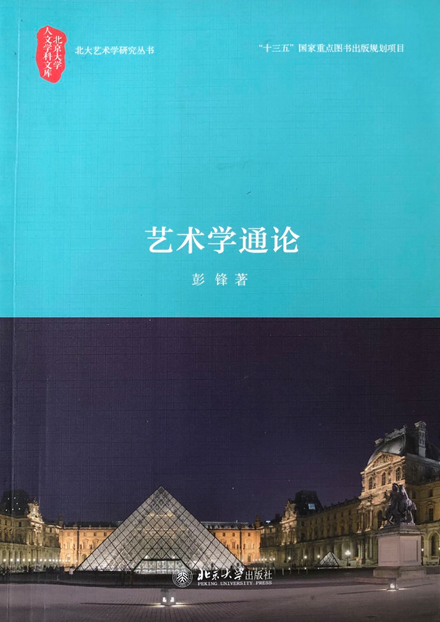 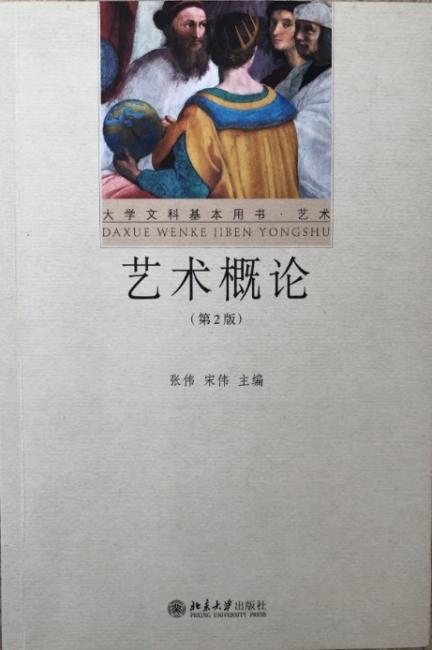 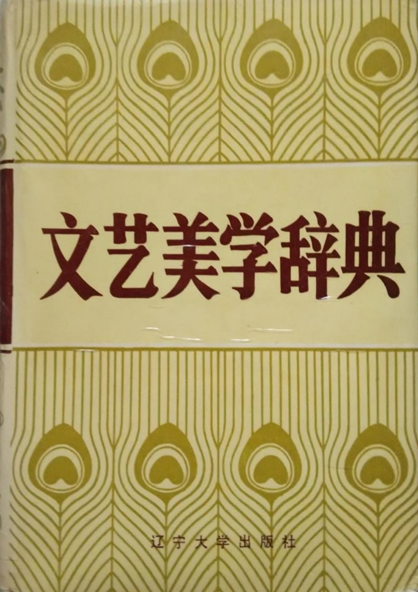 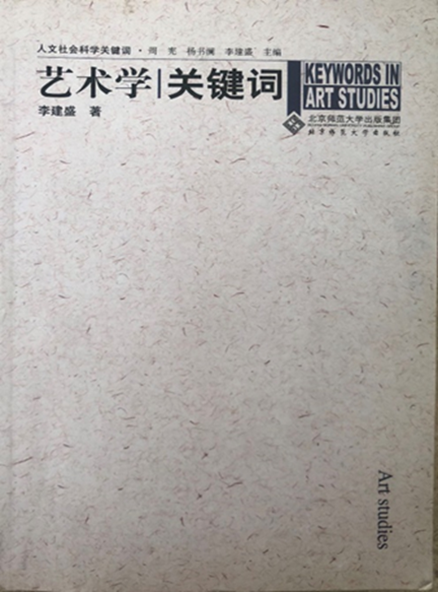 